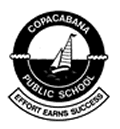 ICT Capabilities 
HISTORY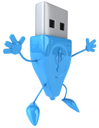 NSW Syllabus for the Australian CurriculumStage 1 Content StrandICT StrandICT ActivitiesDiscuss similarities and differences from generation to generation, e.g. family celebrations and traditions, leisure activities and changes in technology/communications over time through a range of sourcesPresent and Past Family LifeInvestigatingCommunicatingInvestigate an aspect of local historyThe Past in the PresentInvestigatingUse a range of communication forms to explain how one example of changing technology affected people's livesThe Past in the PresentEthics/CybersafetyInvestigatingCommunicating